СОЮЗ МЕБЕЛЬИЗГОТОВЛЕНИЕ ВСТРОЕННОЙ МЕБЕЛИОпыт работы—Каким составом работаете1 человек2–4 человека5–20 человекОт 20 человекГрафик работыДниПонедельникВторникСредаЧетвергПятницаСубботаВоскресеньеВремя работы сВремя работы доДни, когда вы на связиПонедельникВторникСредаЧетвергПятницаСубботаВоскресеньеВы на связи сВы на связи доДополнительноРабота по договоруДаНетГарантия на работуЕстьНетМинимальная сумма заказа₽Берёте ли срочные заказыДаНетДоплата за срочность₽Закупка материаловВозможнаНетПрайс-листКлиенты увидят ваше объявление при поиске любой услуги из списка.Изготовление шкафовот₽за услугуИзготовление кроватейот₽за услугуИзготовление гардеробныхот₽за услугуИзготовление шкафов-купеот₽за услугуИзготовление детской мебелиот₽за услугуИзготовление кухонных гарнитуровот₽за услугуИзготовление комодовот₽за услугуИзготовление офисной мебелиот₽за услугуИзготовление столовот₽за услугуИзготовление столешницот₽за услугуИзготовление мебели на балконот₽за услугуИзготовление стульевот₽за услугуИзготовление тумбот₽за услугуИзготовление дивановот₽за услугуИзготовление мебели для прихожейот₽за услугуИзготовление встроенных шкафовот₽за услугуИзготовление креселот₽за услугуИзготовление стеллажейот₽за услугуИзготовление фасадов для кухниот₽за услугуИзготовление мебели для магазиновот₽за услугуИзготовление барных стоекот₽за услугуИзготовление полокот₽за услугуИзготовление садовой мебелиот₽за услугуИзготовление мебели для ваннойот₽за услугуИзготовление мебельных фасадовот₽за услугуИзготовление скамеекот₽за услугуИзготовление мебели для гостиницот₽за услугуРемонт шкафовот₽за услугуРеставрация мебелиот₽за услугуРемонт дивановот₽за услугуПеретяжка мебелиот₽за услугуПокраска мебелиРемонт кухонных гарнитуровРемонт кроватейРемонт стульевРемонт креселЗамена фасадовРемонт столовРемонт шкафов-купеРемонт комодовЗамена наполнителя в мягкой мебелиОбивка мебели кожейОблицовка столешницРоспись деревянной мебелиУстановка мебельной фурнитурыЗамена фурнитурыЗамер мебелиСборка шкафовРегулировка фурнитурыРазборка мебелиСборка детской мебелиСборка кроватейСборка тумб и комодовСборка офисной мебелиСборка шкафов-купеСборка кухонных гарнитуровУстановка столешницРазборка шкафовСборка столовСборка дивановРазборка кроватейСборка стеллажейСборка мебели для ваннойРазборка дивановРазборка столовСборка стульевРазборка кухонных гарнитуровСборка креселРазборка стеллажейНавес шкафовРаспил столешницПодгонка мебелиЕврозапил столешницНавес полокСборка мебели для прихожейУкрепление каркасаСборка обувницВрезка мебельных петельДоступно мастеров: 1 человек, 2–4 человека, 5–20 человек, больше 20 человекГарантия на работу: С гарантиейИсполнитель закупает материалы: ДаСрочные заказы: ДаДоплата за срочность: 10000 ₽График работы: пн, вт, ср, чт, пт, сб, всВремя для связи: пн, вт, ср, чт, пт, сб, всМинимальная сумма заказа: 10000 ₽ЦЕНА РАБОТ РАССМАТРИВАЕТСЯ ИНДИДУАЛЬНО С КАЖДЫМ КОНКРЕТНЫМ КЛИЕНТОМ ОТДЕЛЬНОЗАЯВКИ ПРИНИМАЮТСЯ ПО ТЕЛЕФОНУ 89102525644 ВАТСАПП ВАЙБЕР ТЕЛЕГРАММ ИЛИ ПО ЭЛЕКТРОННОЙ ПОЧТЕ souz48@bk.ruПРИМЕРЫ РАБОТ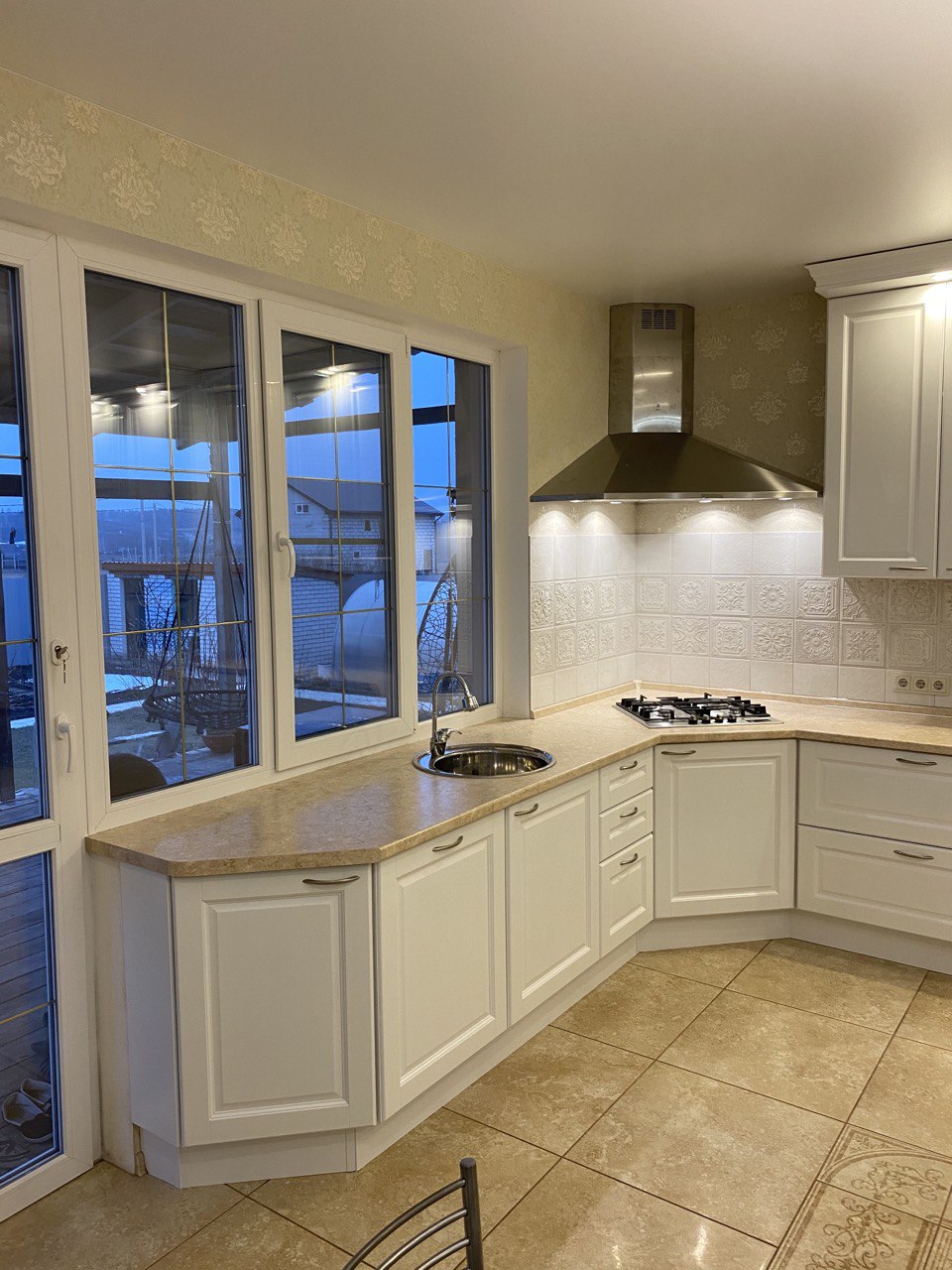 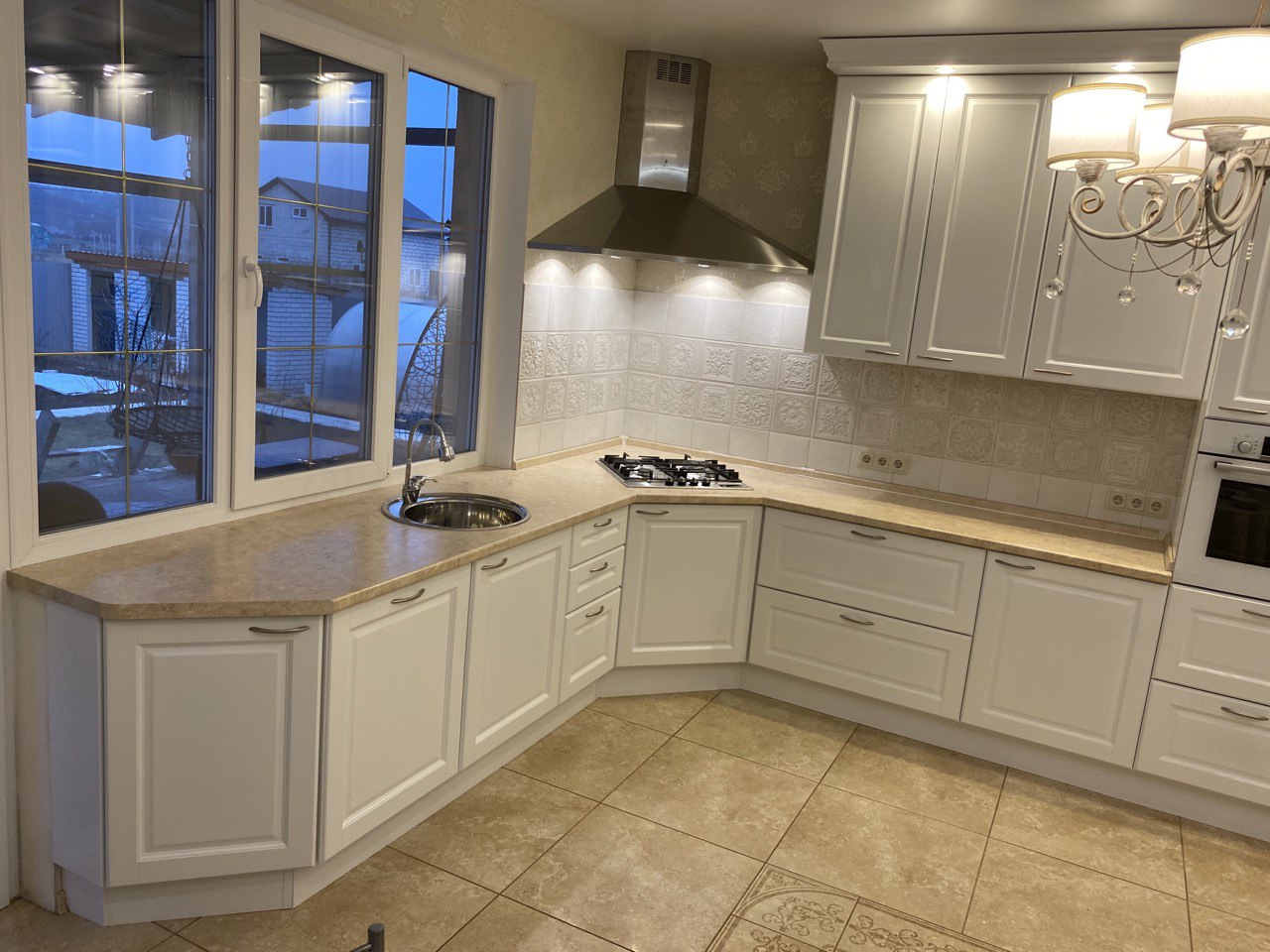 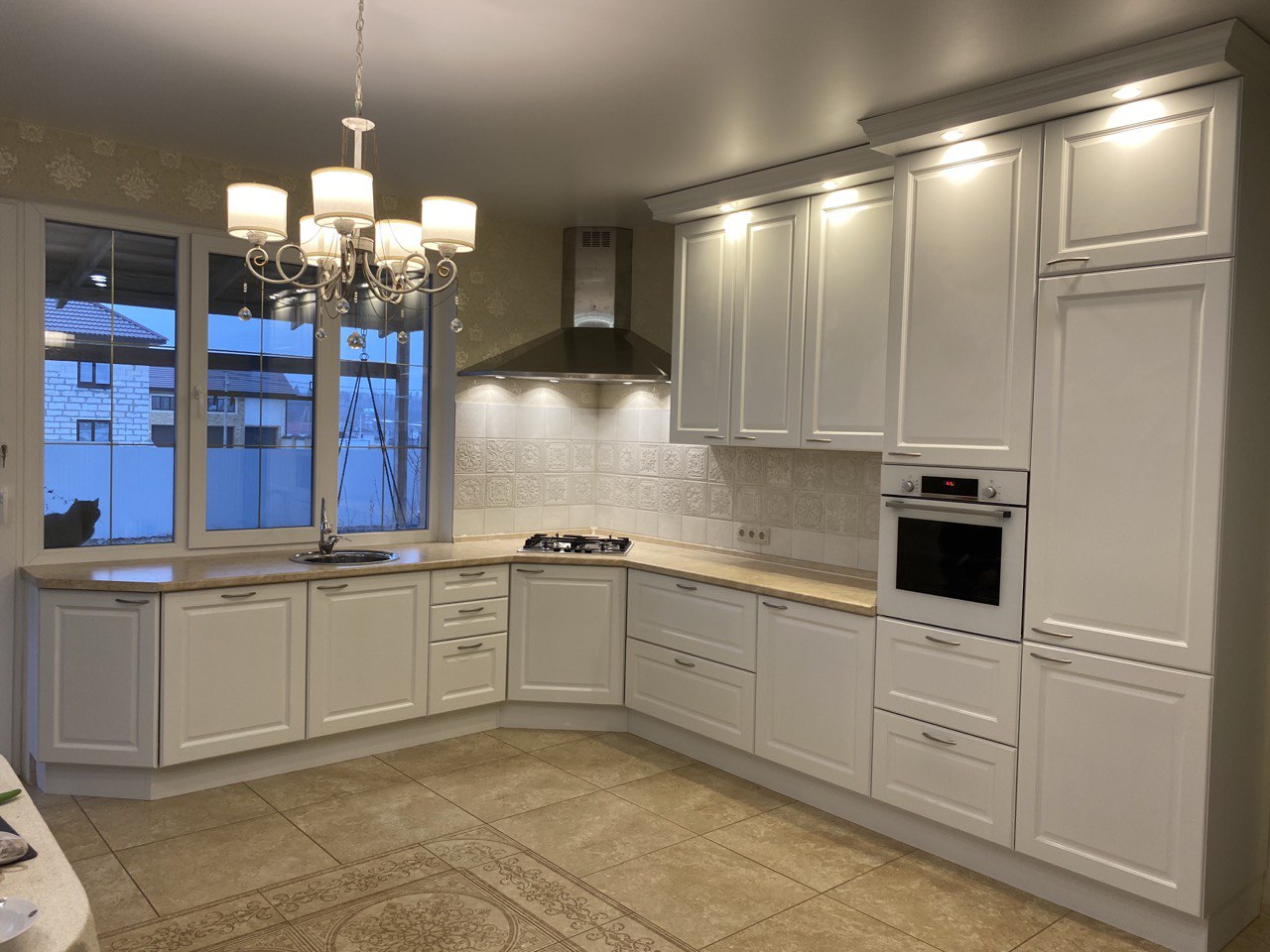 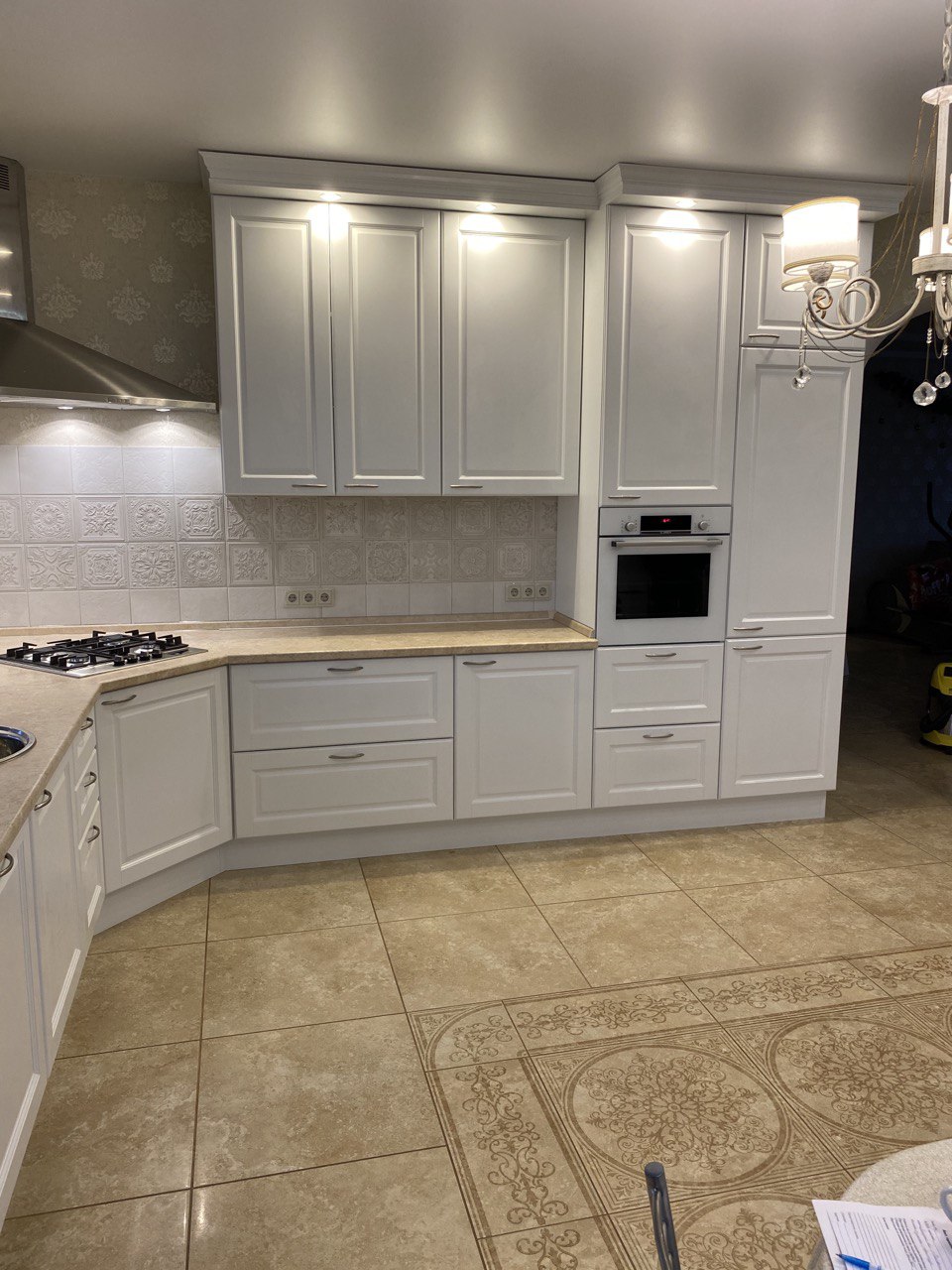 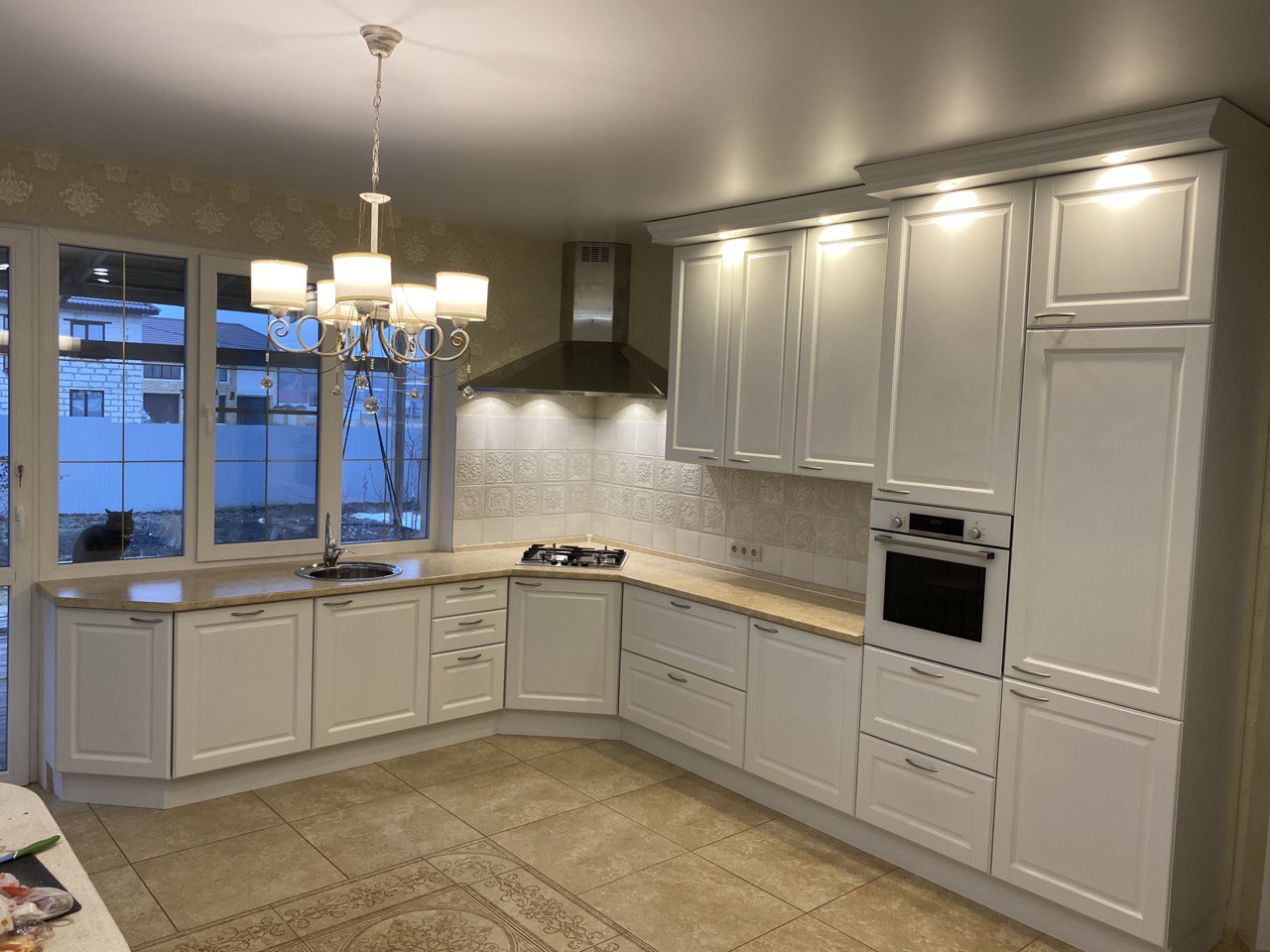 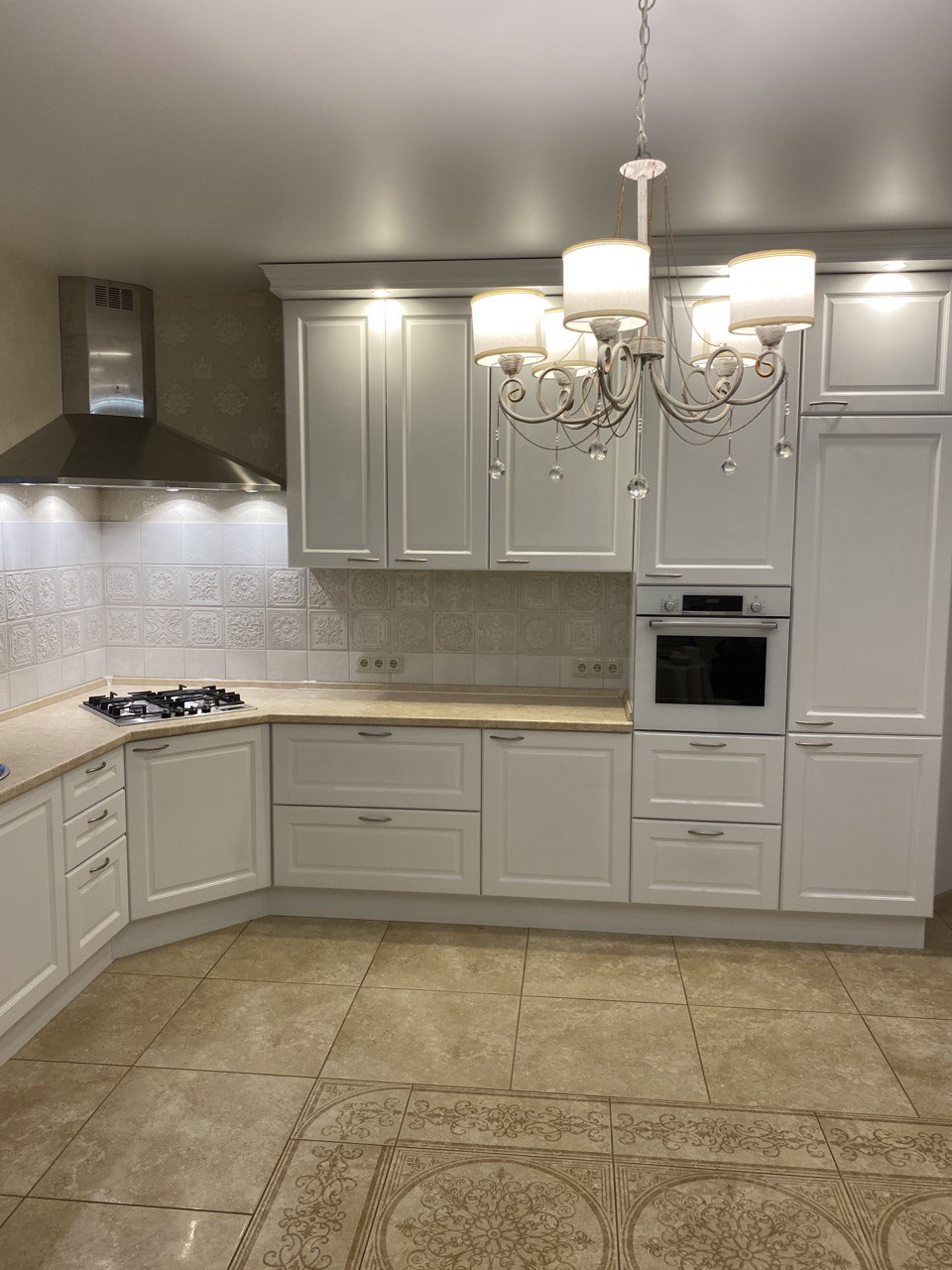 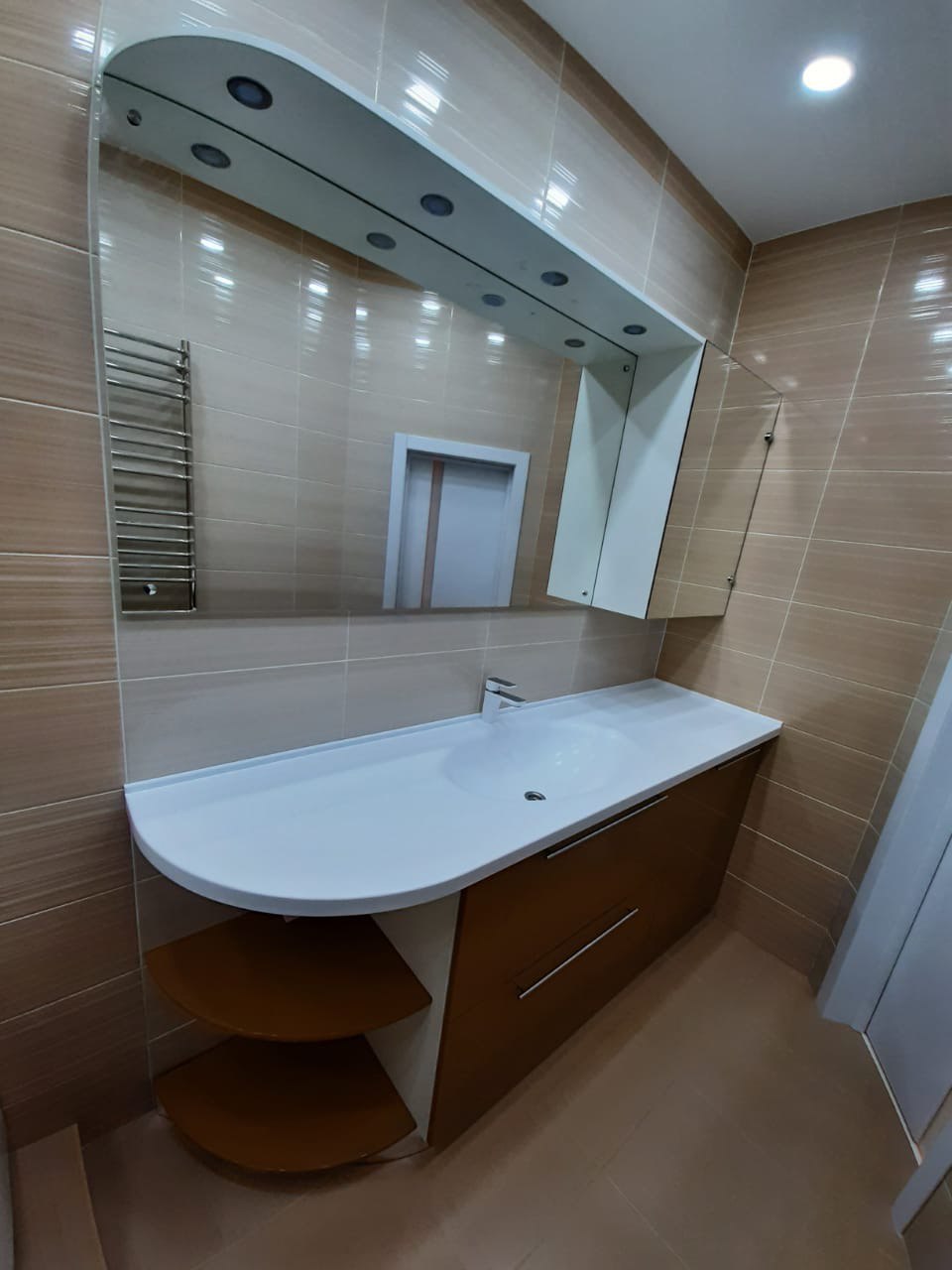 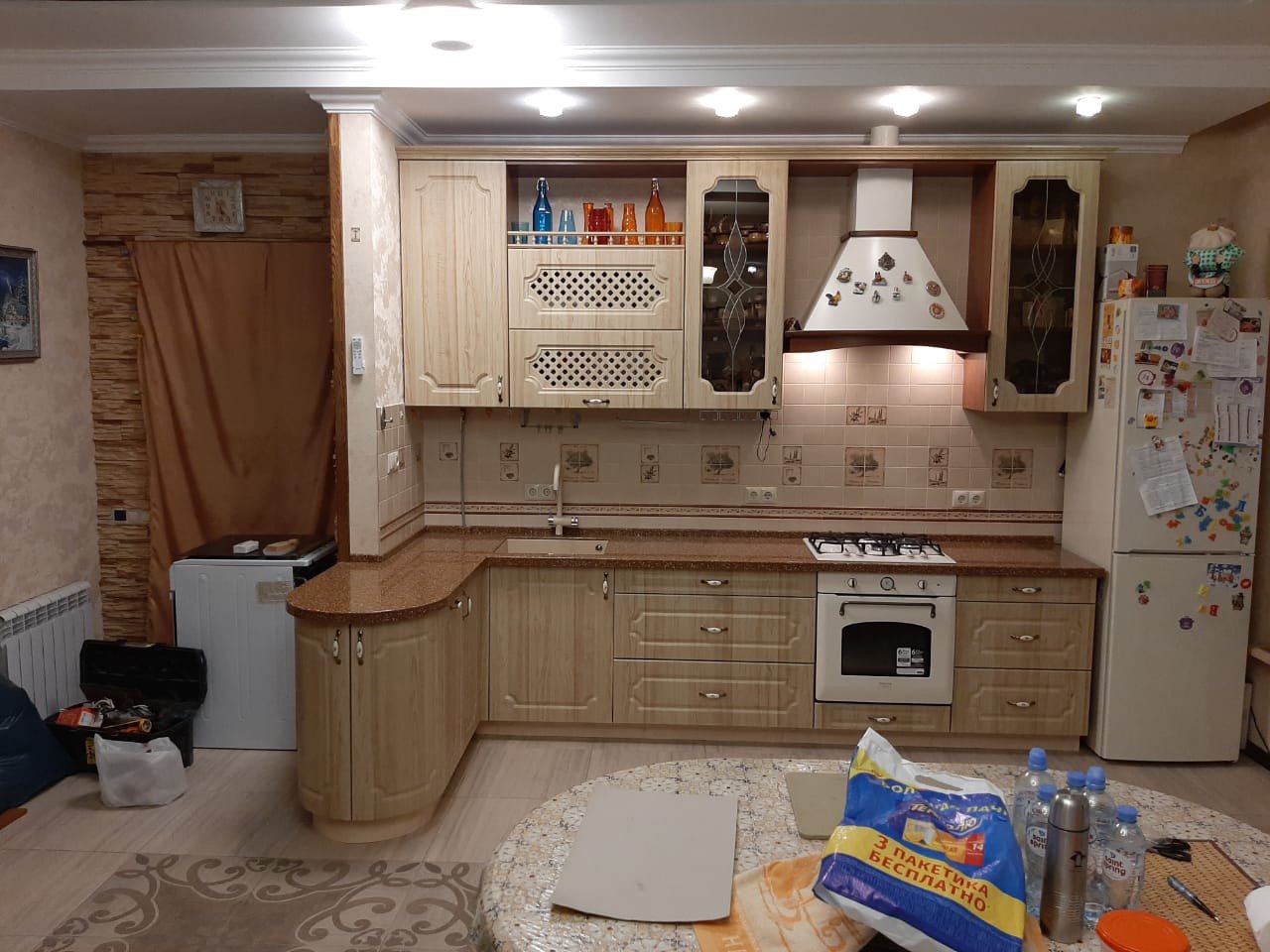 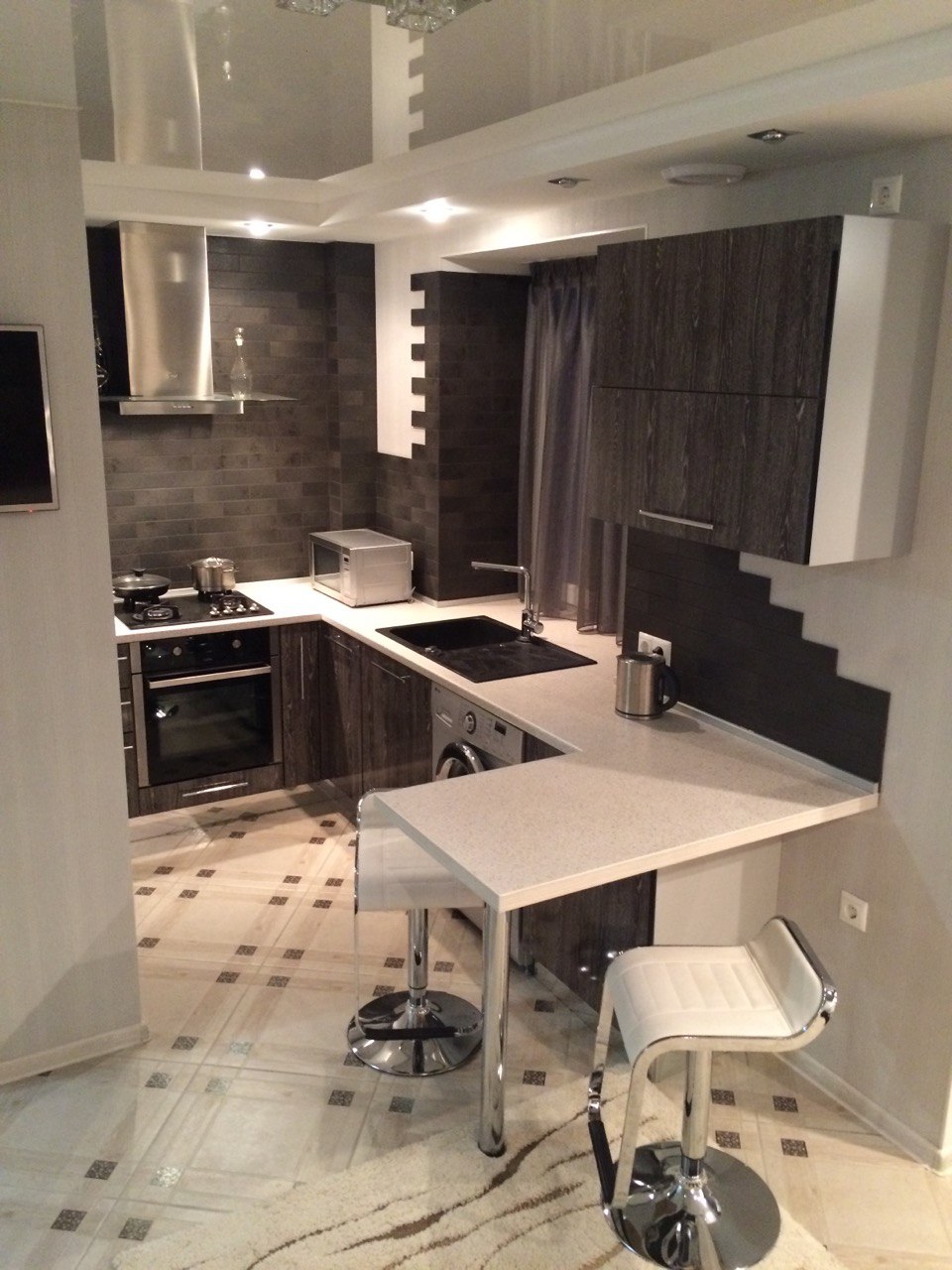 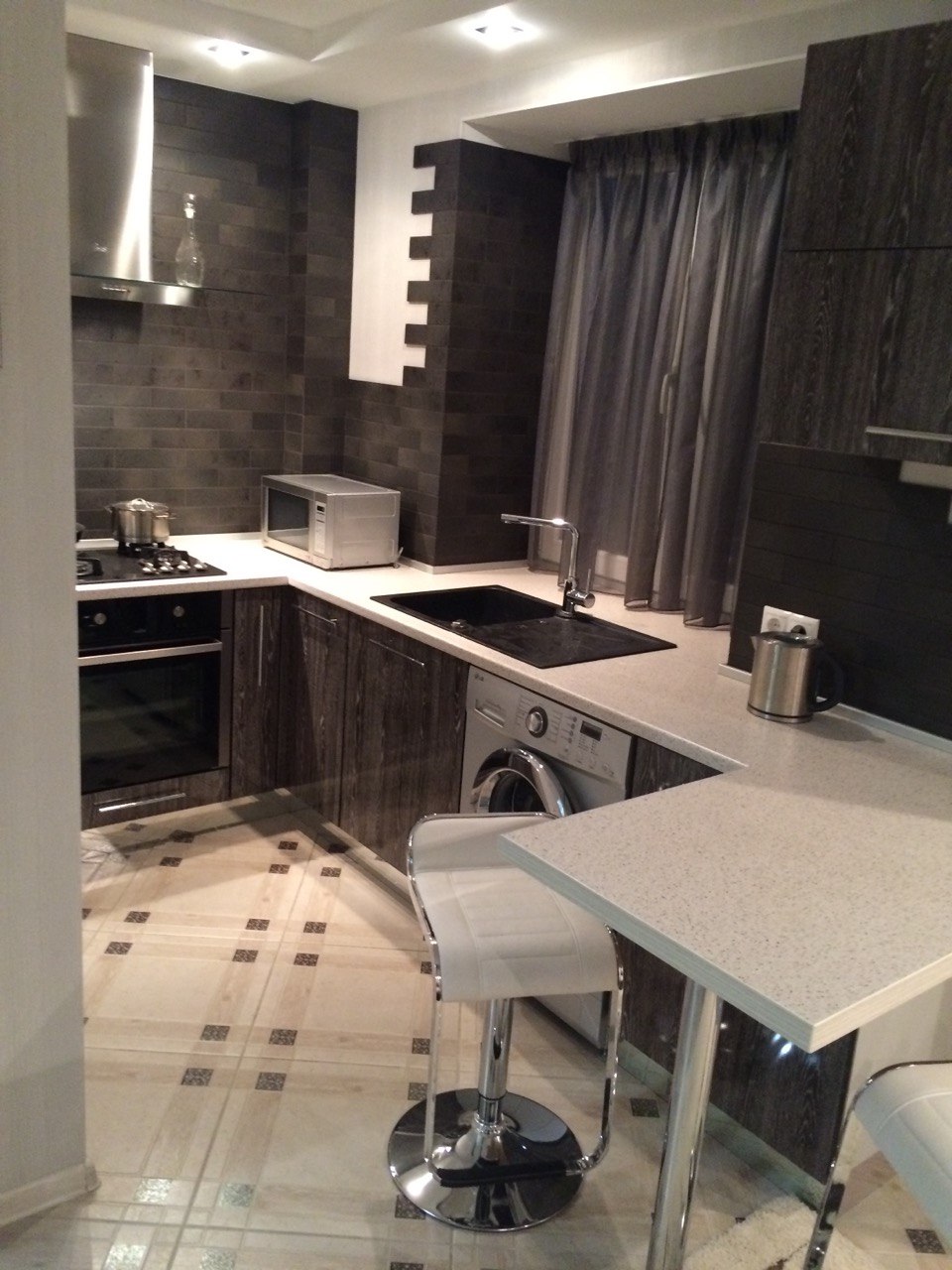 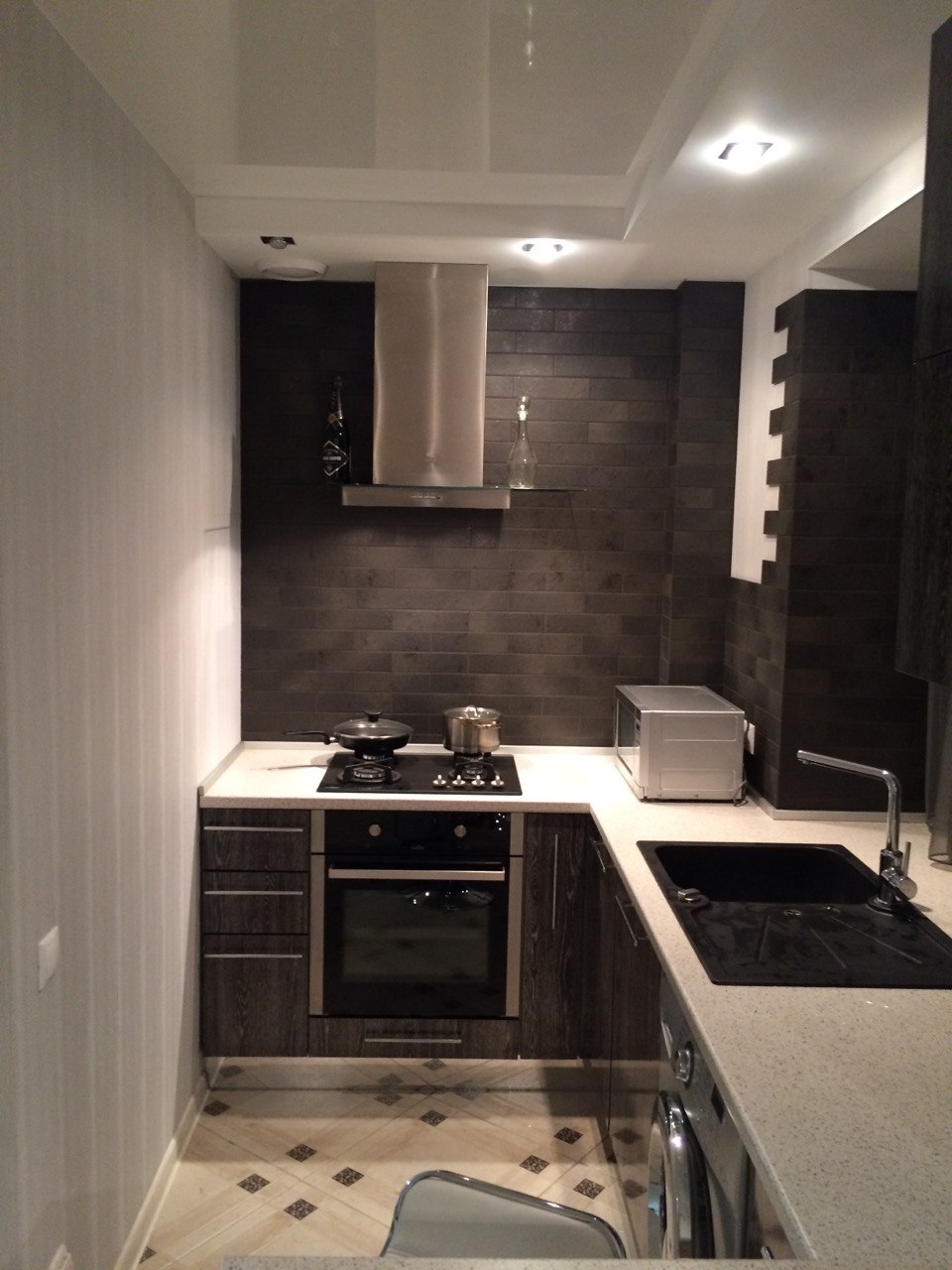 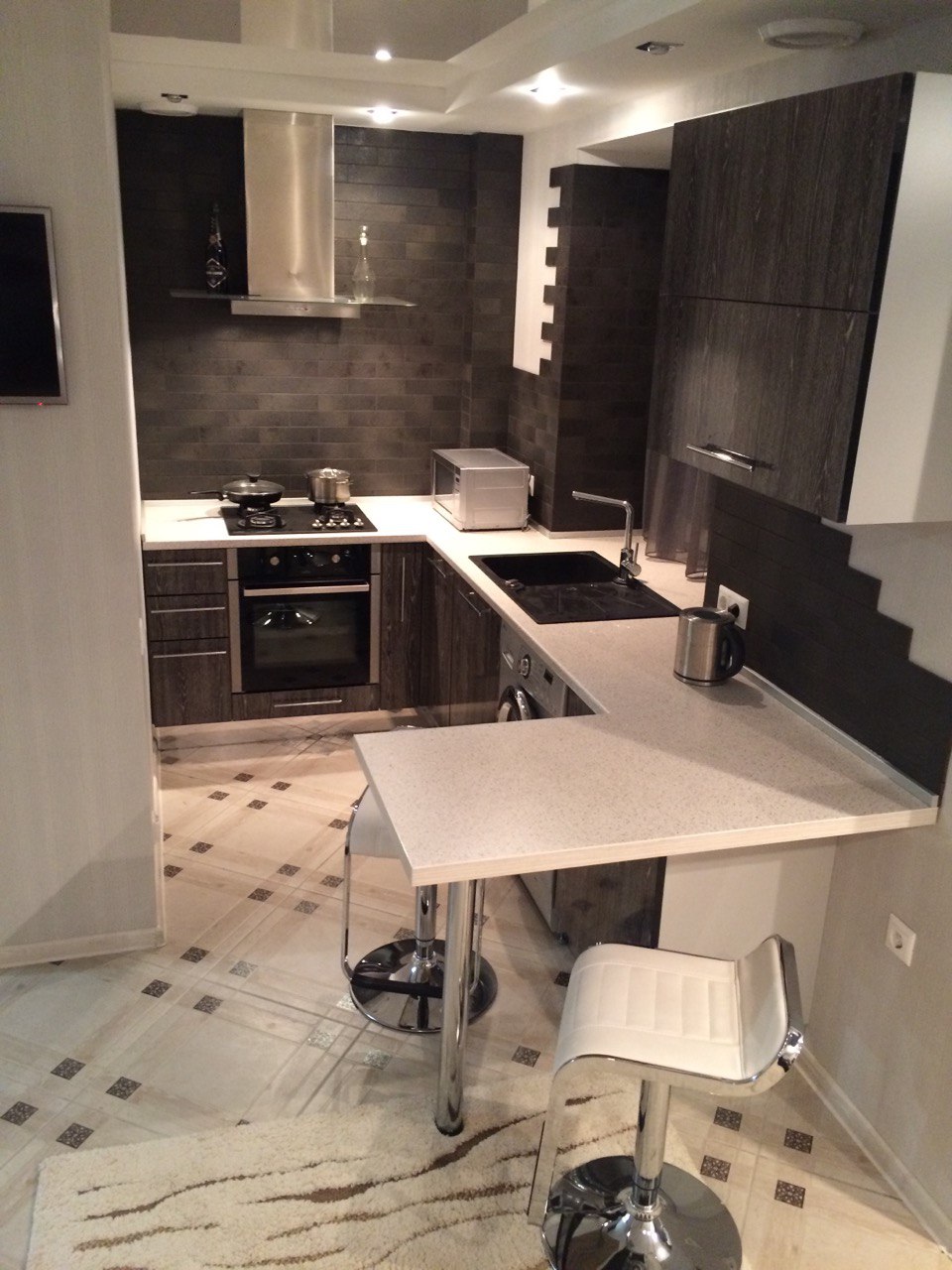 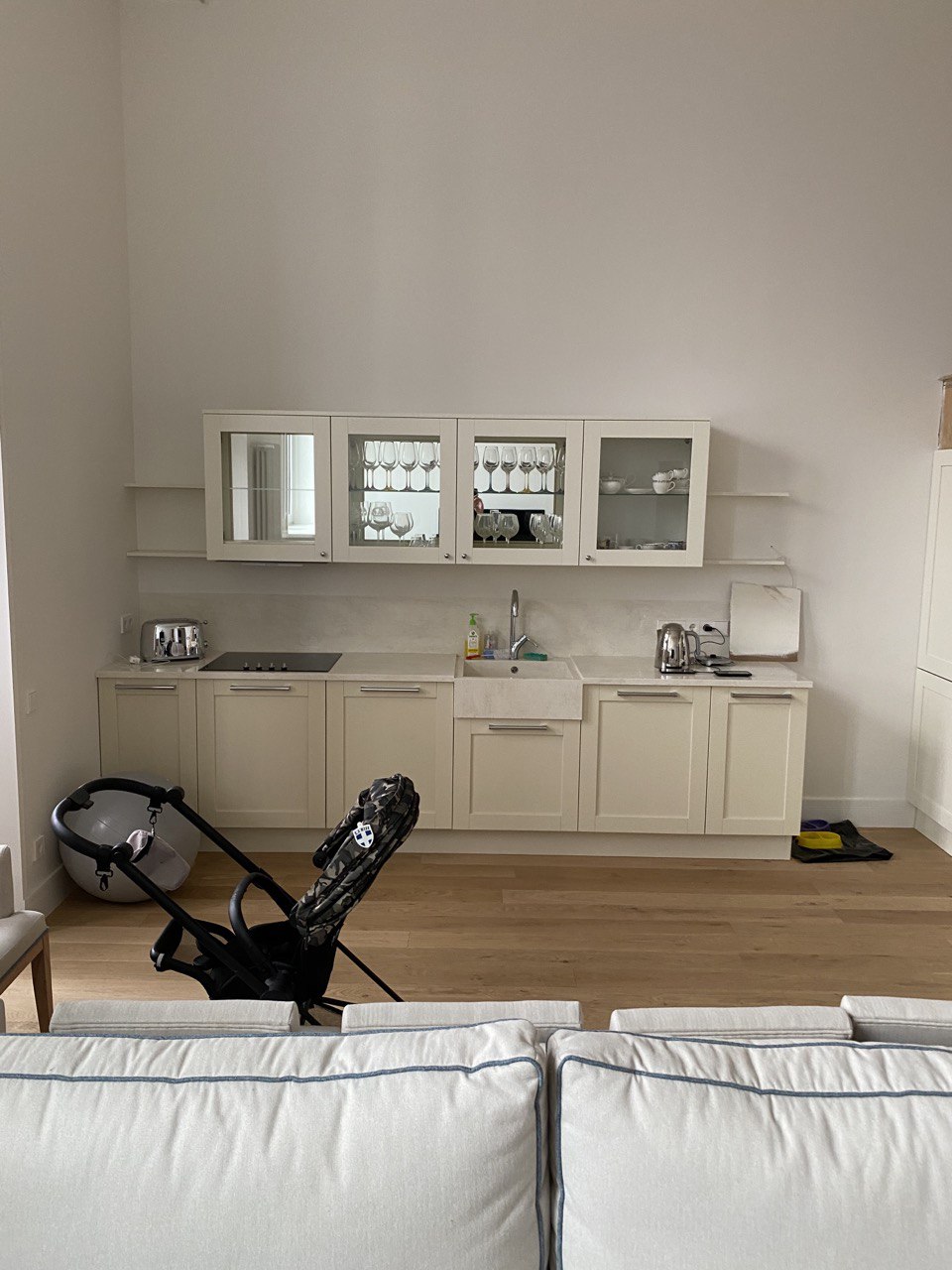 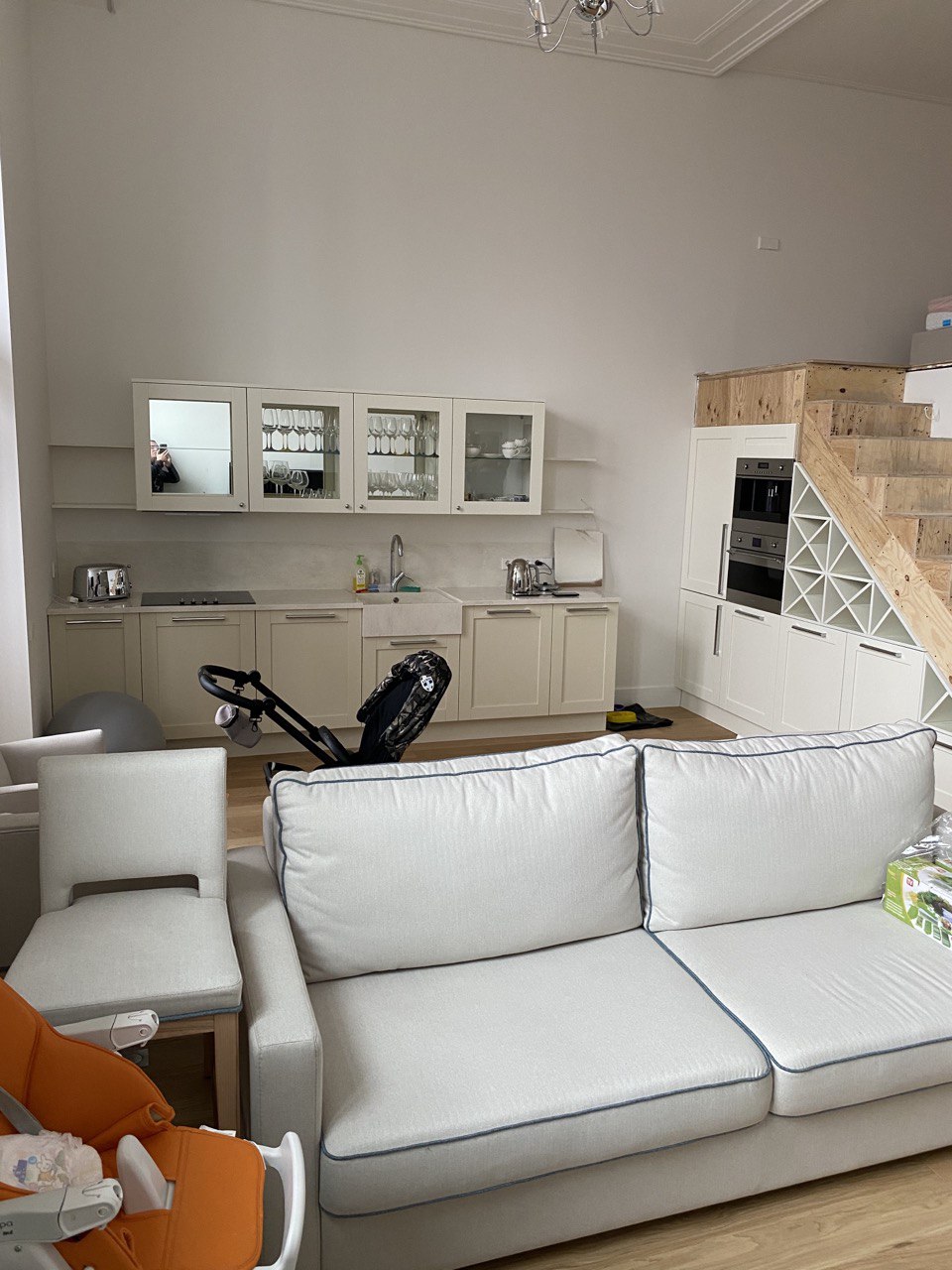 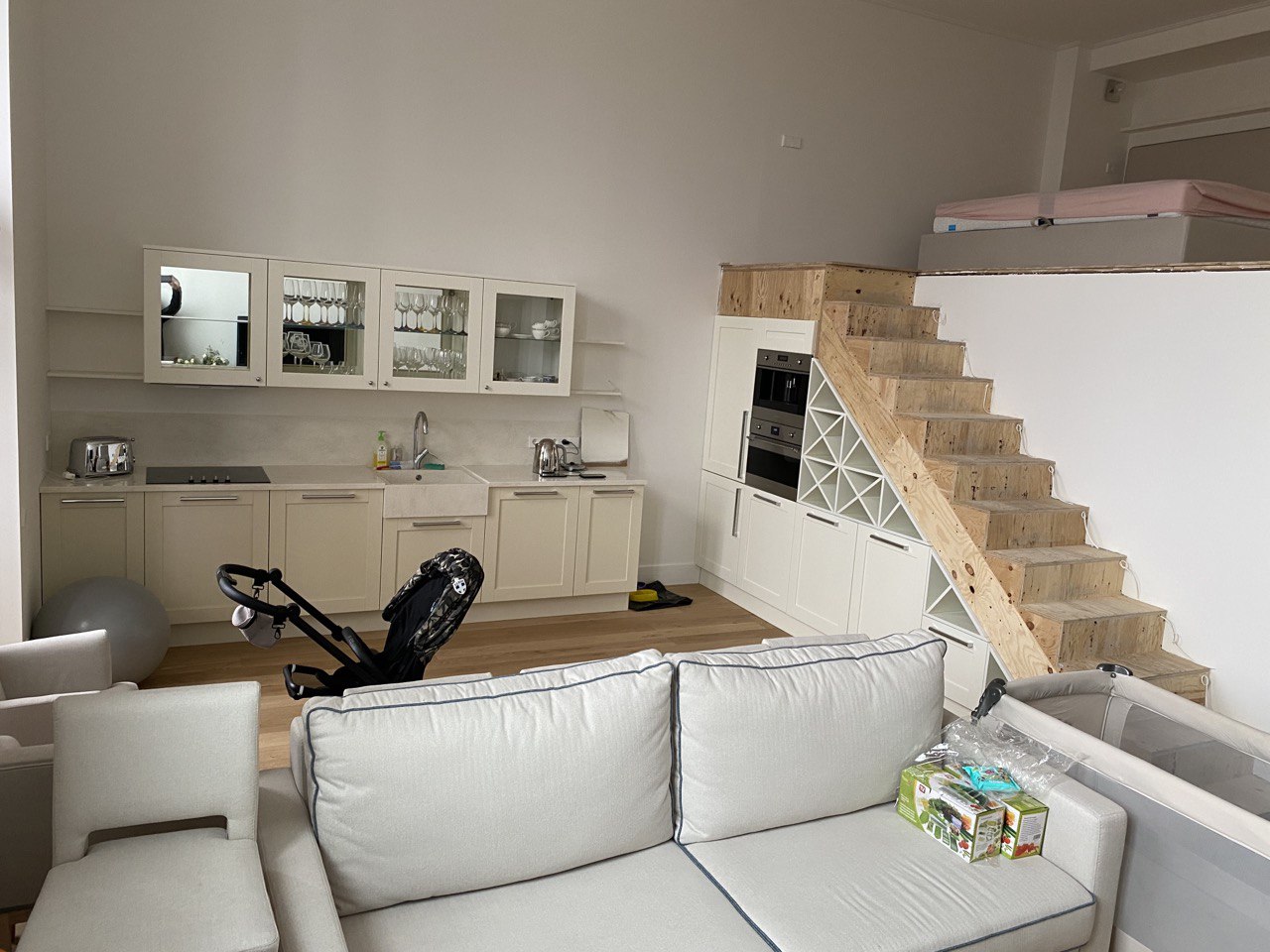 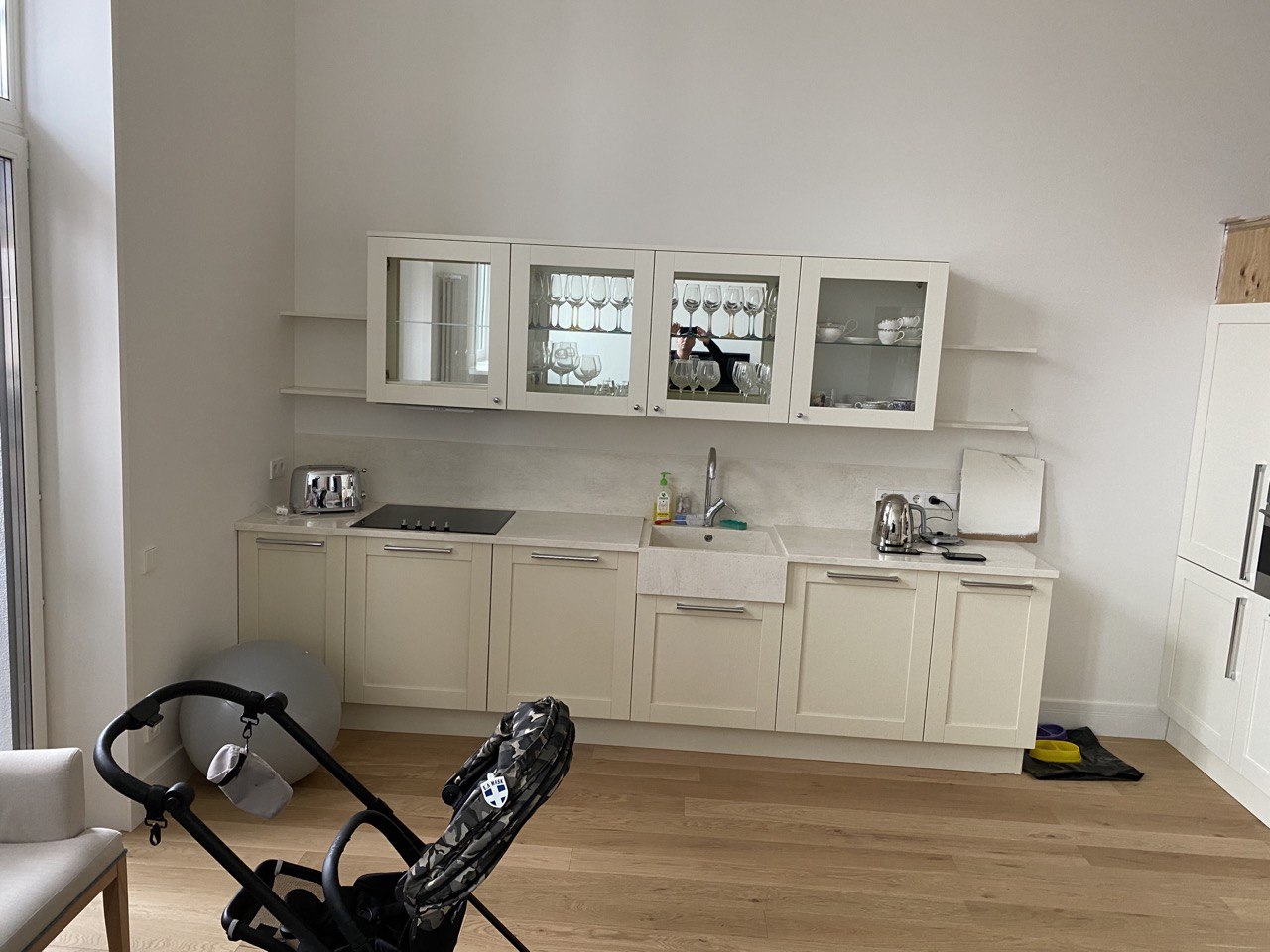 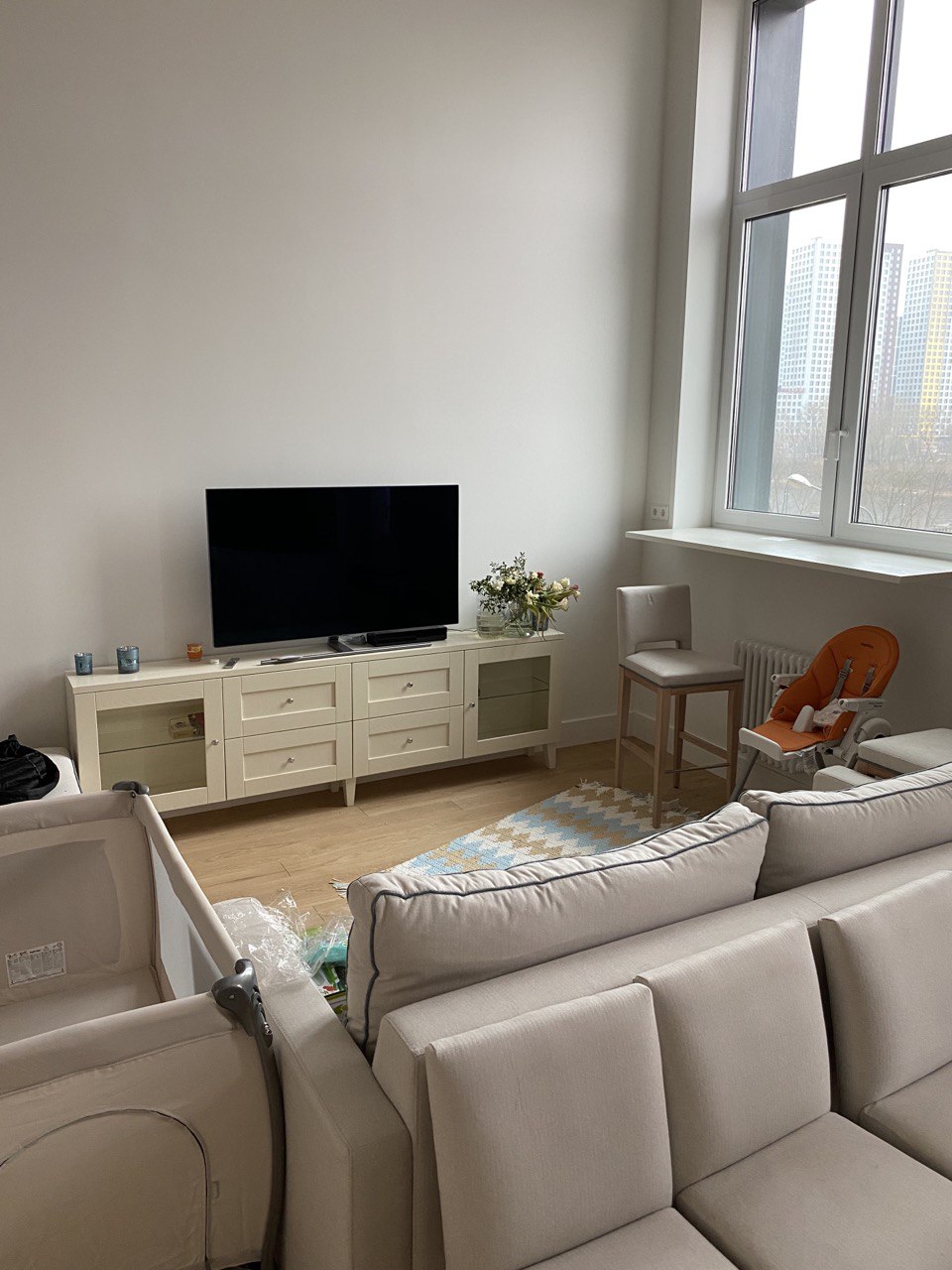 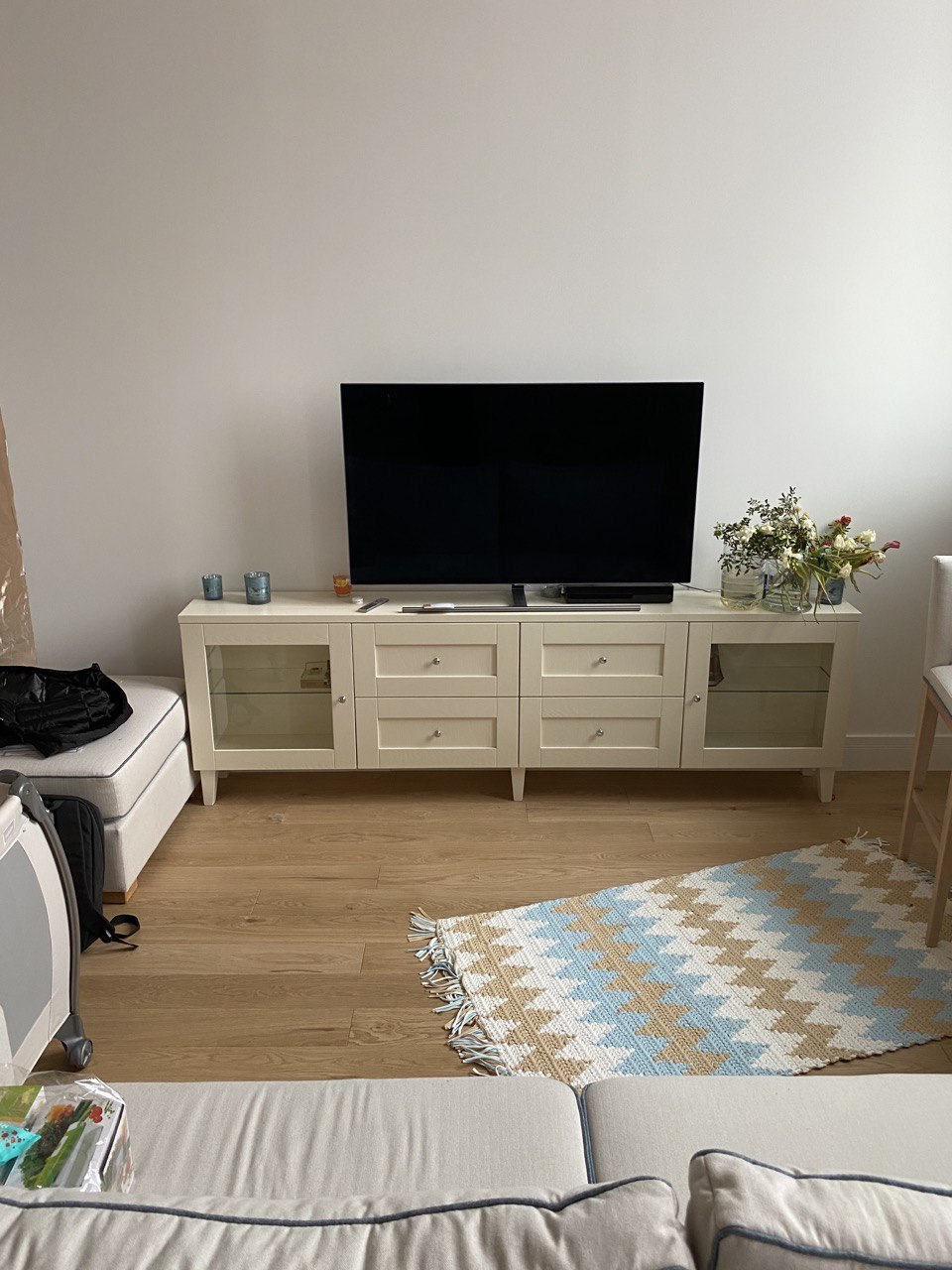 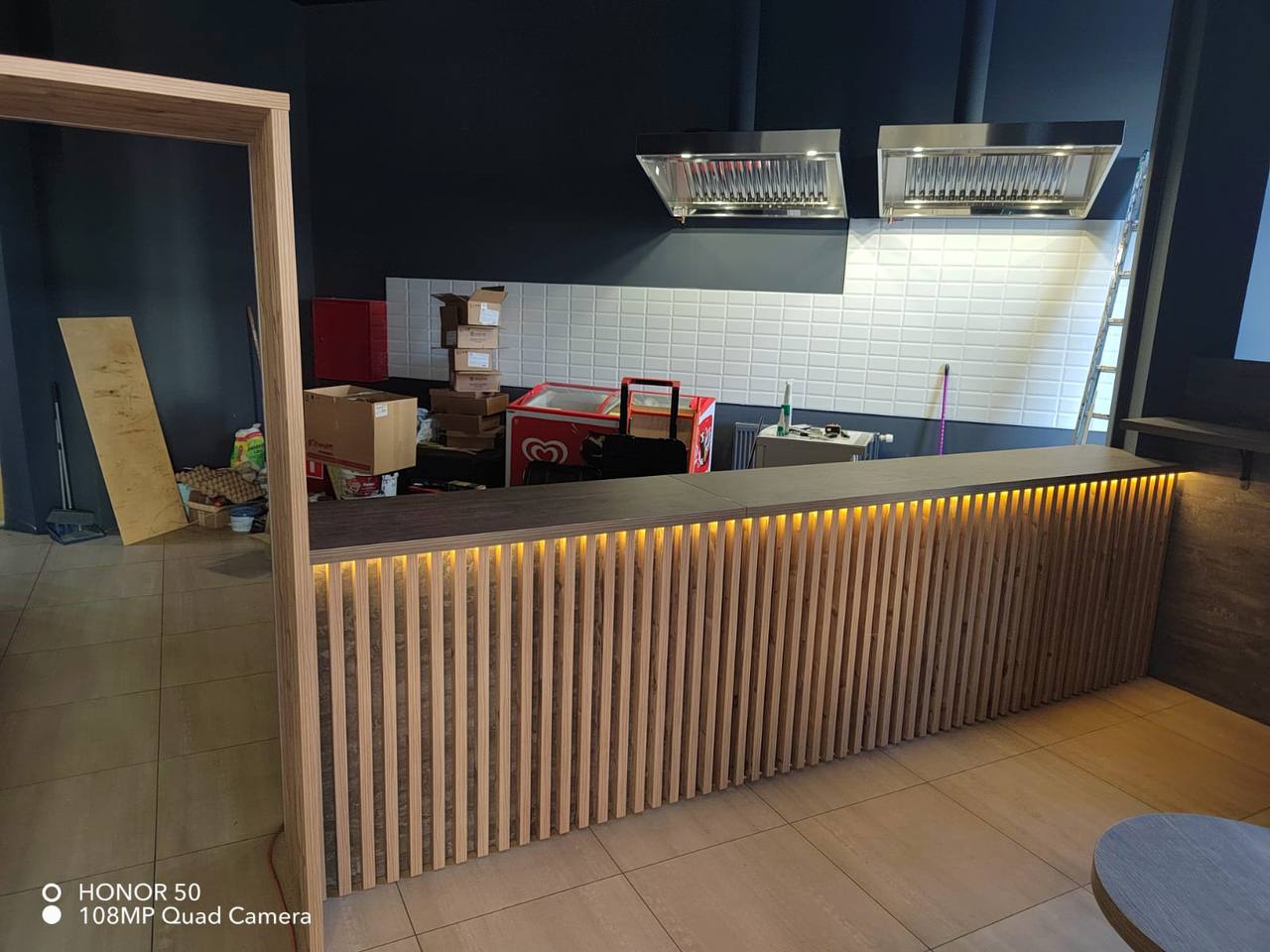 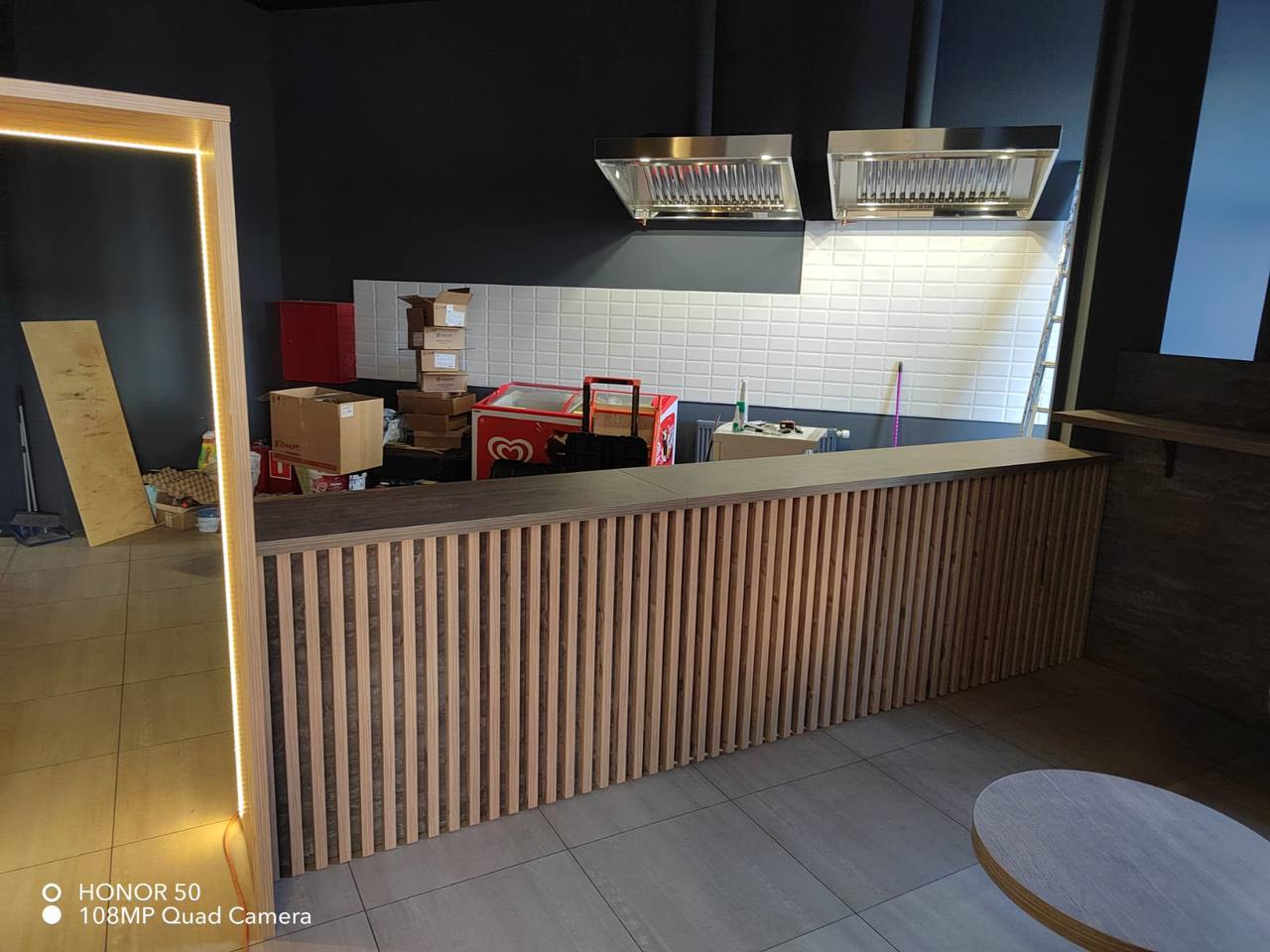 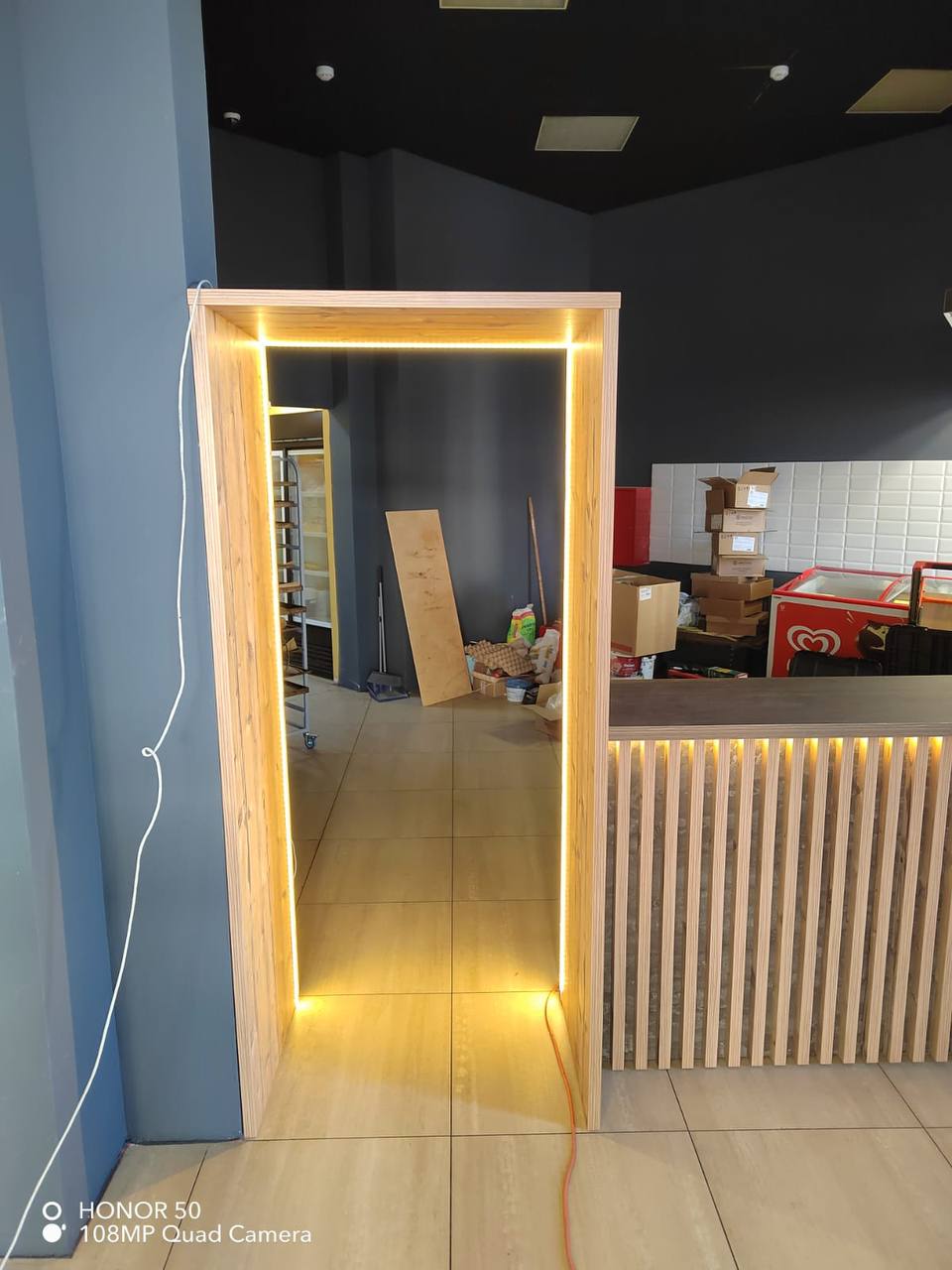 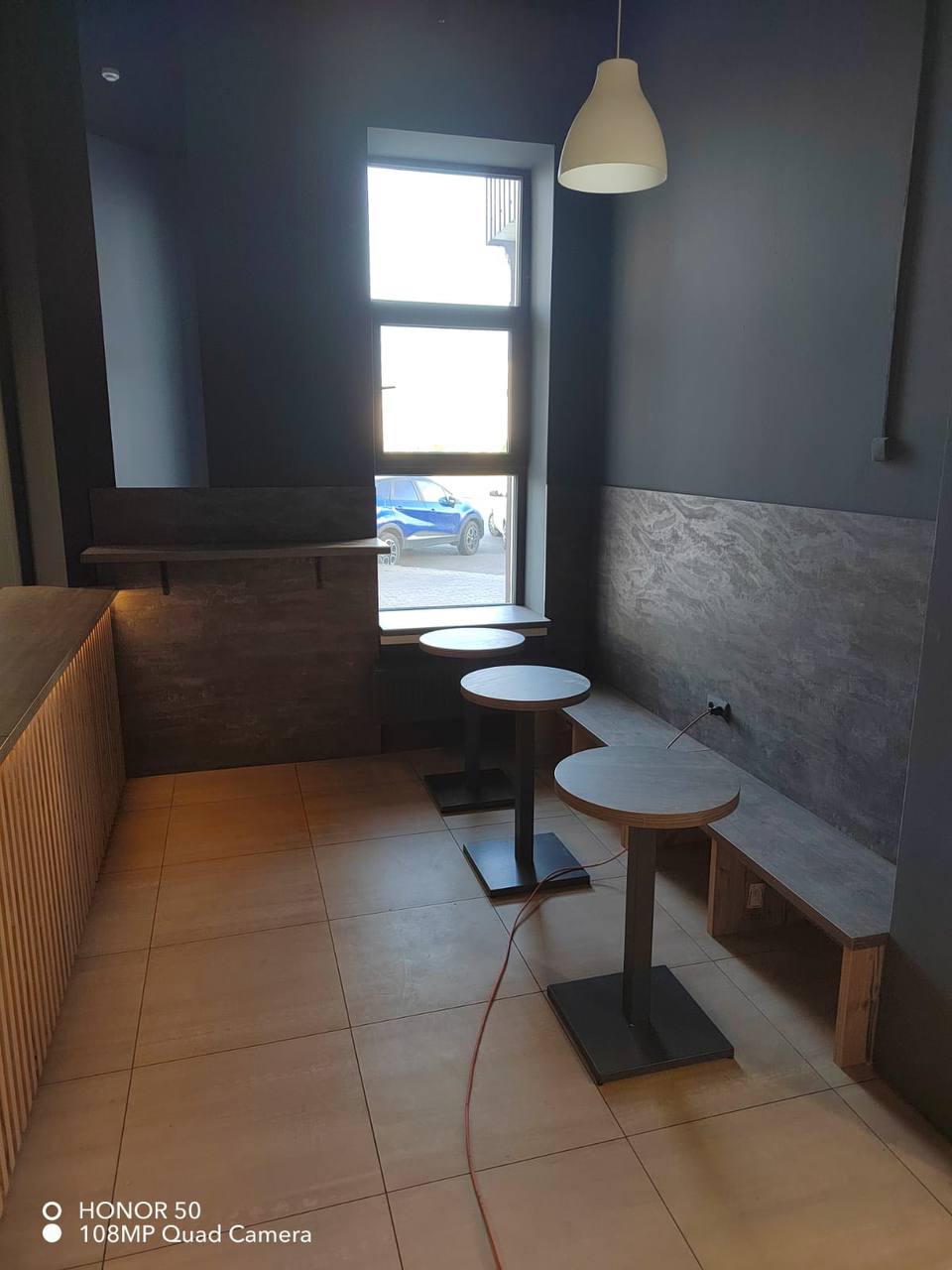 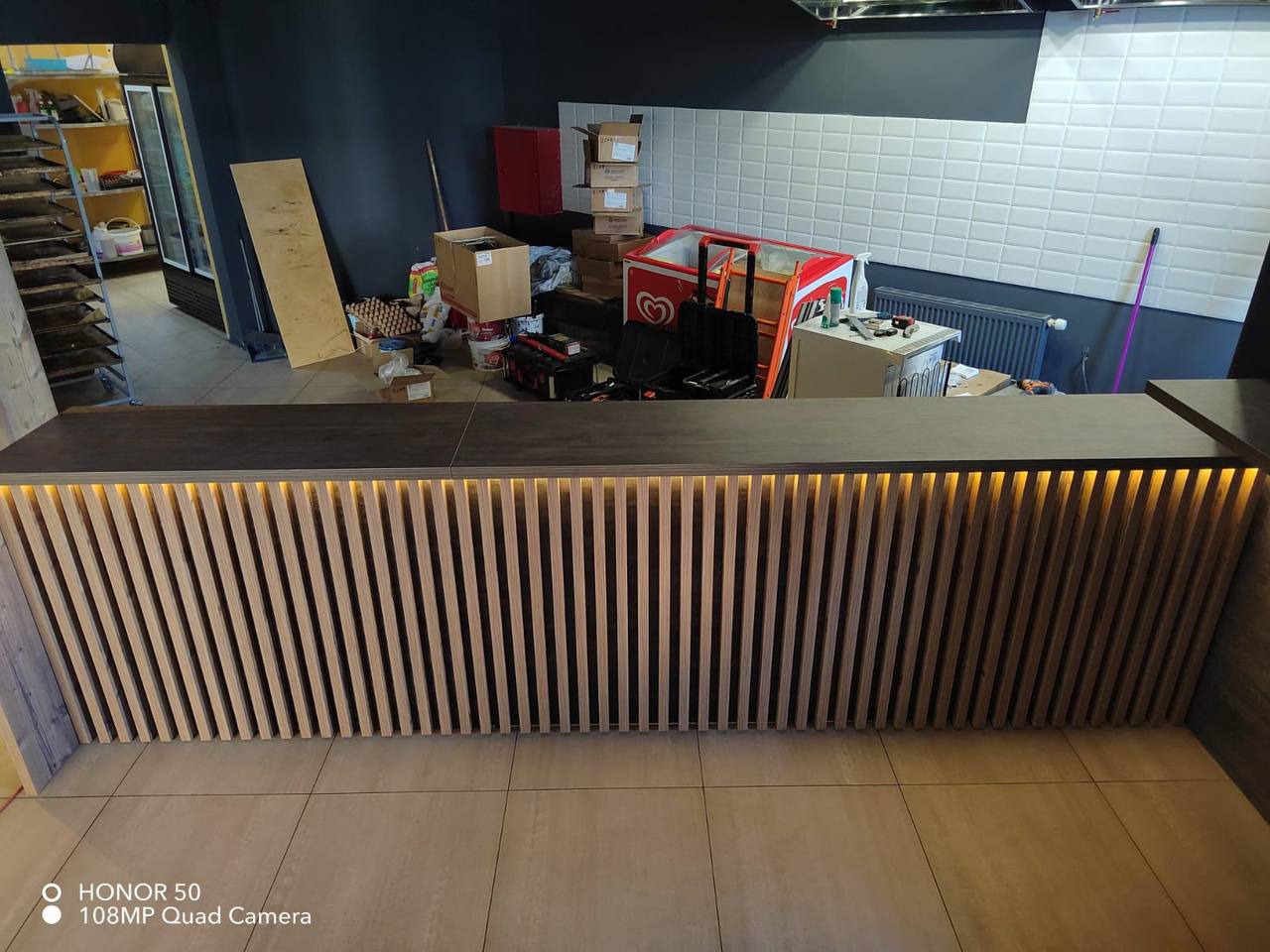 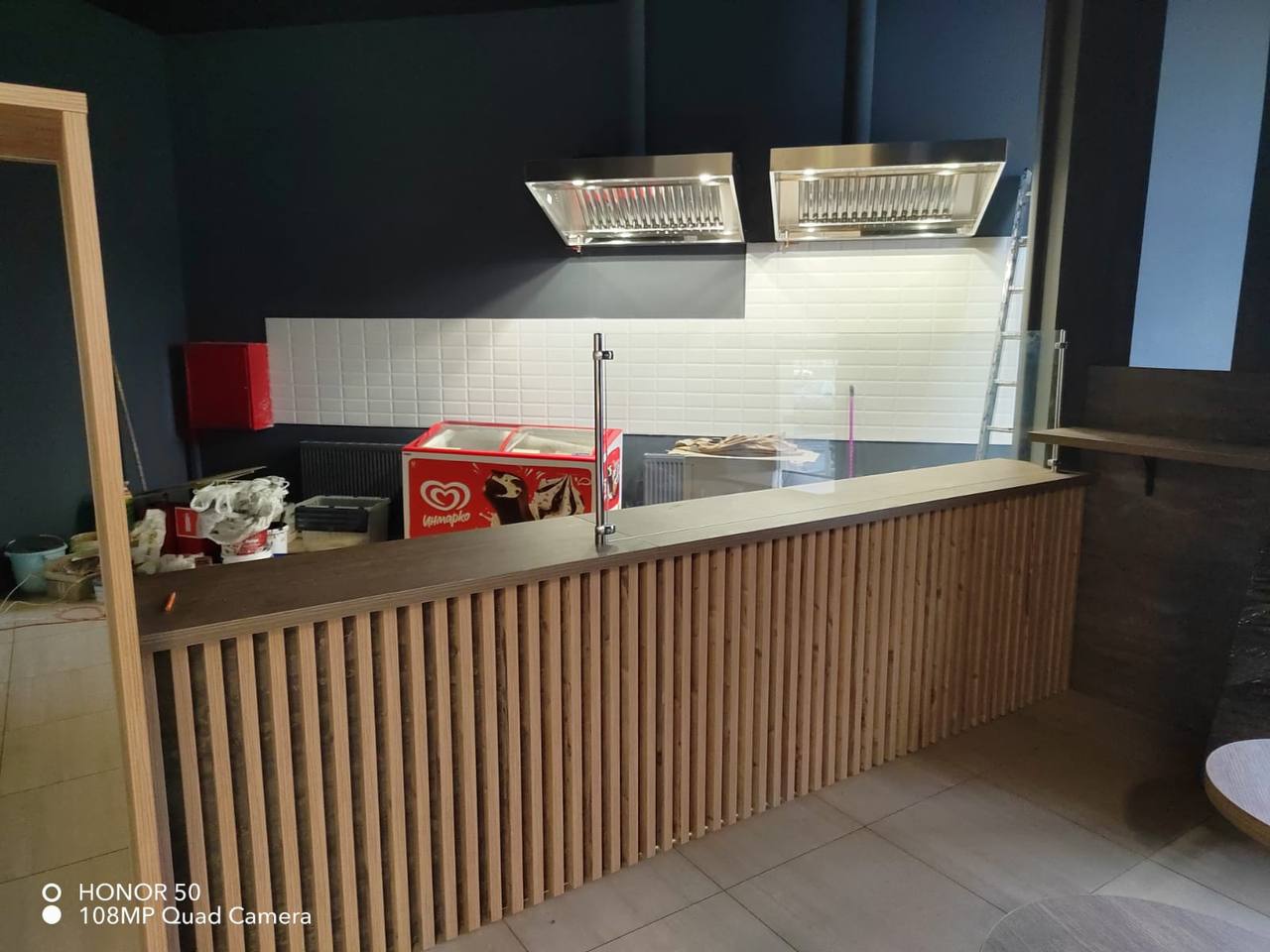 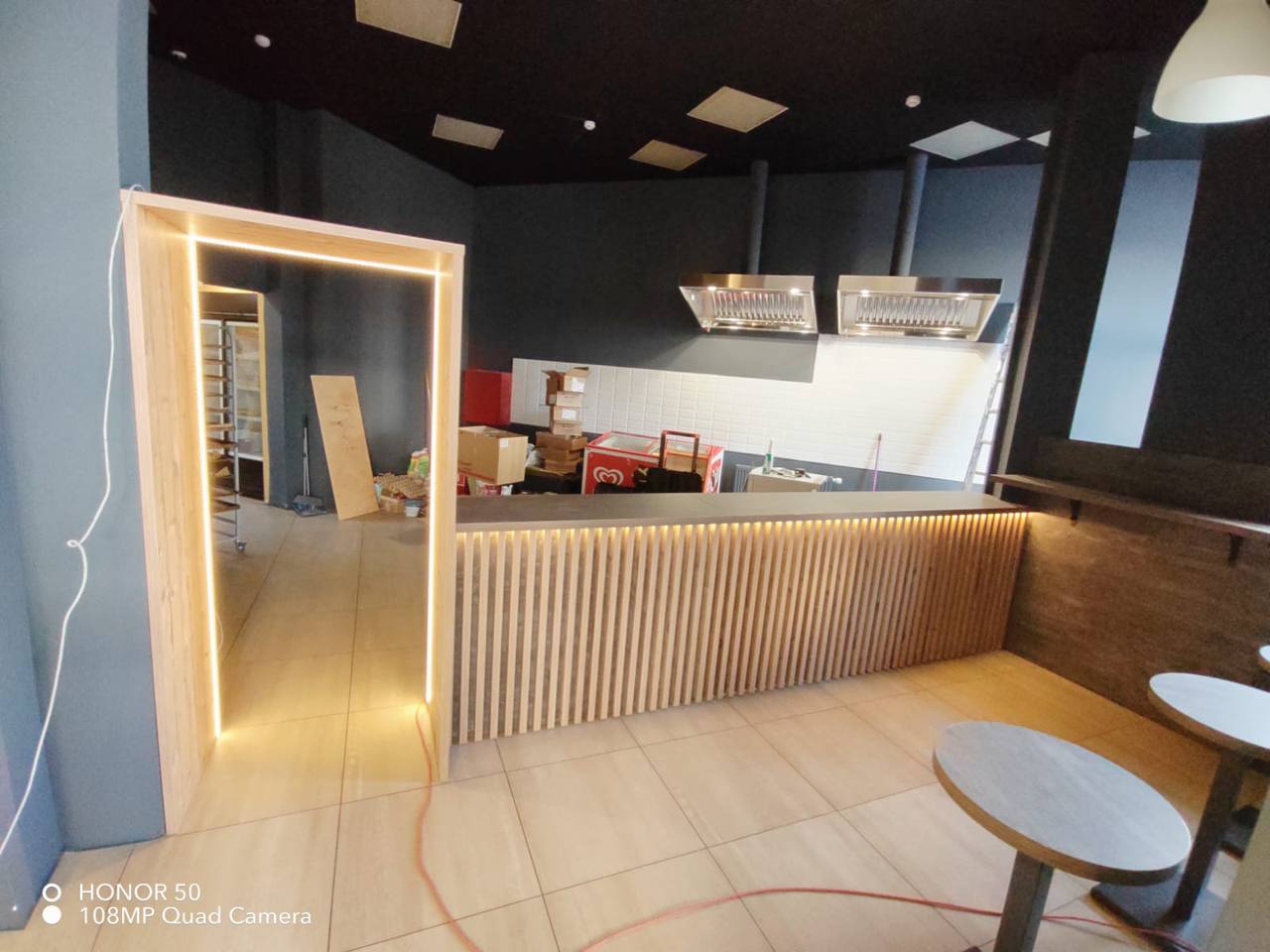 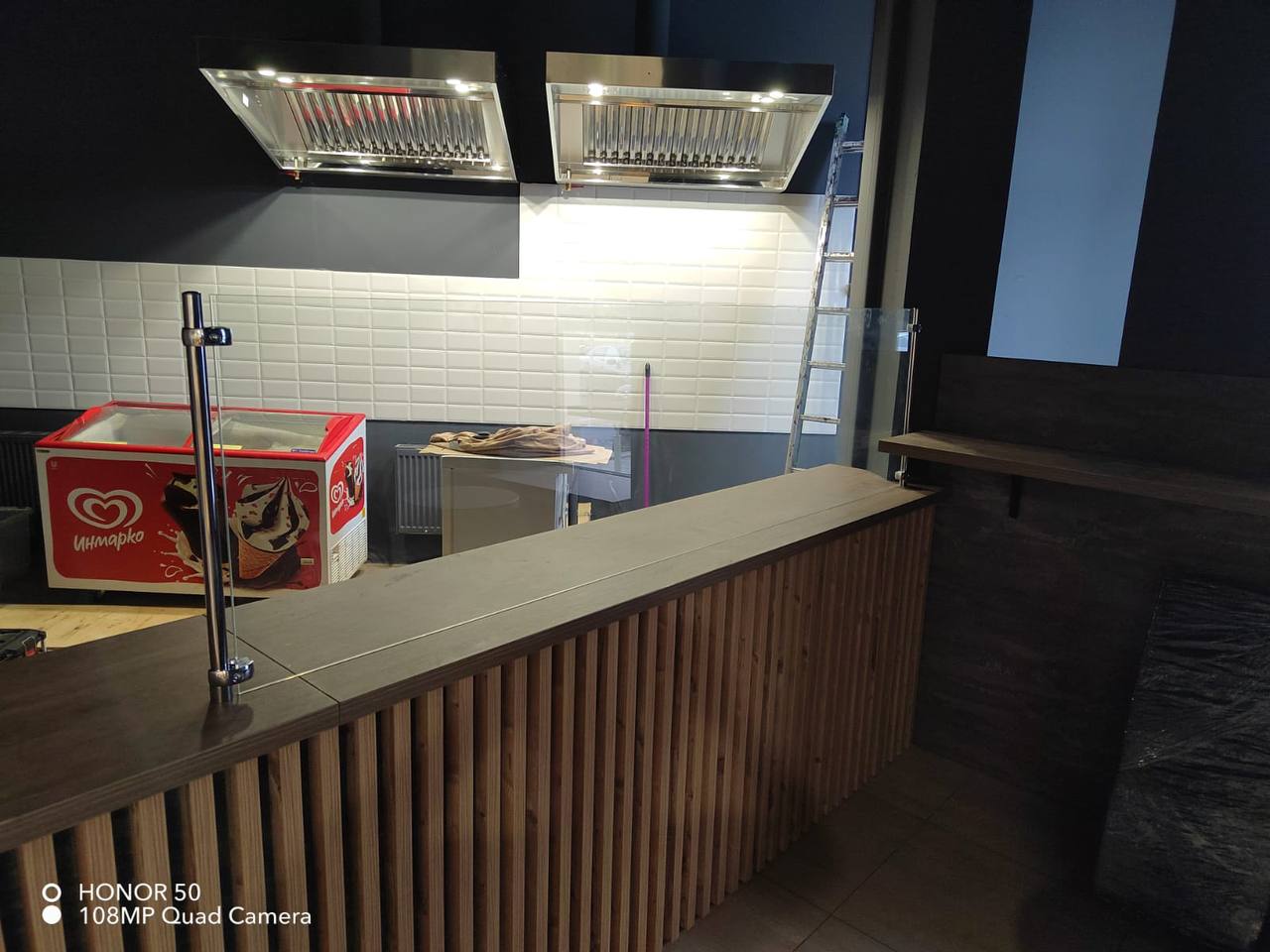 